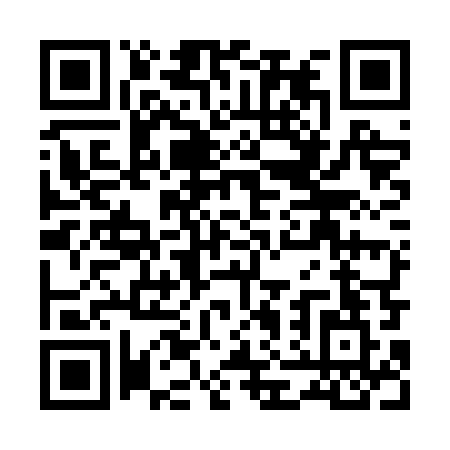 Prayer times for Stara Chodorowka, PolandMon 1 Apr 2024 - Tue 30 Apr 2024High Latitude Method: Angle Based RulePrayer Calculation Method: Muslim World LeagueAsar Calculation Method: HanafiPrayer times provided by https://www.salahtimes.comDateDayFajrSunriseDhuhrAsrMaghribIsha1Mon3:546:0012:314:577:049:022Tue3:515:5812:314:597:059:043Wed3:485:5512:315:007:079:064Thu3:455:5312:305:017:099:095Fri3:425:5012:305:037:119:116Sat3:385:4812:305:047:139:147Sun3:355:4612:305:057:149:178Mon3:325:4312:295:077:169:199Tue3:295:4112:295:087:189:2210Wed3:255:3812:295:097:209:2511Thu3:225:3612:285:107:229:2712Fri3:195:3412:285:127:249:3013Sat3:155:3112:285:137:259:3314Sun3:125:2912:285:147:279:3615Mon3:085:2712:275:157:299:3916Tue3:055:2412:275:177:319:4217Wed3:015:2212:275:187:339:4418Thu2:575:2012:275:197:359:4819Fri2:545:1812:275:207:369:5120Sat2:505:1512:265:217:389:5421Sun2:465:1312:265:237:409:5722Mon2:425:1112:265:247:4210:0023Tue2:385:0912:265:257:4410:0324Wed2:345:0712:265:267:4510:0725Thu2:305:0412:255:277:4710:1026Fri2:265:0212:255:287:4910:1427Sat2:225:0012:255:307:5110:1728Sun2:184:5812:255:317:5310:2129Mon2:144:5612:255:327:5510:2430Tue2:134:5412:255:337:5610:28